PROJE ADIKAMU HIZMETLERININ SUNUMUNDA KURUMSAL DAVRANIS ve ETKILI SUNUM TEKNIKLERIAMACITeknik destek programının amacı; Bölgedeki yerel aktörlerin bölgesel kalkınma açısından önem arz eden ancak kurumsal kapasite eksikliği nedeniyle uygulama aşamasında sıkıntı ile karşılaşılan çalışmalarına destek sağlanmasıdır. İlçedeki kamu kurumlarının yetkilileri ile görüşmeler sonucunda eğitimin gerekliliği tespit edilmiş ancak teknik destek programının amacında belirtildiği gibi kurumsal kapasitelerden kaynaklanan sıkıntılar nedeniyle kurumlar kendi imkanları ile söz konusu eğitimi düzenleyememişlerdir.Genel Amaç: Orta Anadolu Kalkınma Ajansı TR72 Bölgesi Kayseri ili 2014 Yılı Teknik Destek Programı Kapsamında Bünyan ilçesinde faaliyet gösteren farklı kurumlardaki personelin kişisel eğitimine katkıda bulunmakÖzel Amaç: Bünyan ilçesinde faaliyet gösteren kurumların idareci/memur/öğretmen/ ’ lerinin kişisel eğitimine katkıda bulunarak kurum kimliklerine uygun hizmet sunmalarını sağlamak. Hizmet talepedenlere karsı bilgi alış verişlerinde daha uygun yaklaşım, ifade edebilme yeteneği, bilgi satış tekniklerinin öğretilmesi, etkili sunum teknikleri ve kurumsal davranış becerilerinin geliştirilmesine yardımcı olmak.BÜTÇESİ9.500 TLBAŞLANGIÇ-BİTİŞ TARİHİ11.08.2014 - 14.08.2014PROJE ÖZETİPROJE ÖZETİ“Etkili Sunum Teknikleri ve Kurumsal Davranış” eğitimi ile ilçemizde faaliyet gösteren kurumlarda görev yapan memur/yönetici/öğretmenlere “Sunum Teknikleri ve Kurumsal Davranış" konusunda bilgi vererek  etkin bir sunuşun hem tarz hem de içerik olarak nasıl hazırlanacağı konusunda bilgi ve becerileri geliştirmek, kurumsal kimliğin gerektirdiği gibi davranışlar sergilemenin öneminin ve gerekliliğinin anlatılması planlanmıştır.“Etkili Sunum Teknikleri ve Kurumsal Davranış” eğitimi ile ilçemizde faaliyet gösteren kurumlarda görev yapan memur/yönetici/öğretmenlere “Sunum Teknikleri ve Kurumsal Davranış" konusunda bilgi vererek  etkin bir sunuşun hem tarz hem de içerik olarak nasıl hazırlanacağı konusunda bilgi ve becerileri geliştirmek, kurumsal kimliğin gerektirdiği gibi davranışlar sergilemenin öneminin ve gerekliliğinin anlatılması planlanmıştır.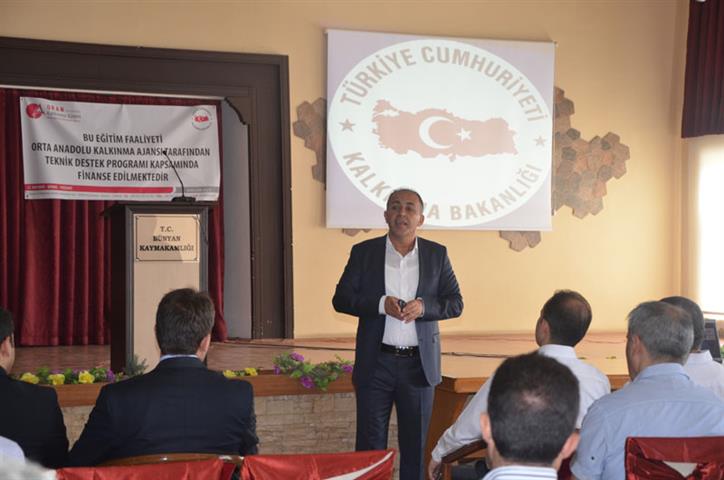 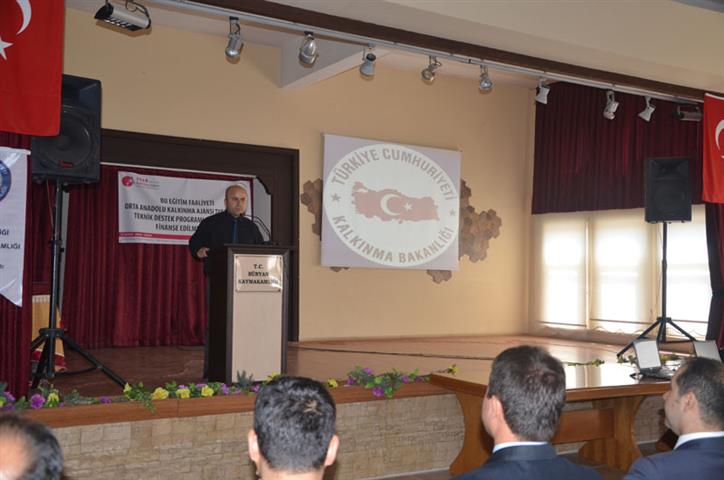 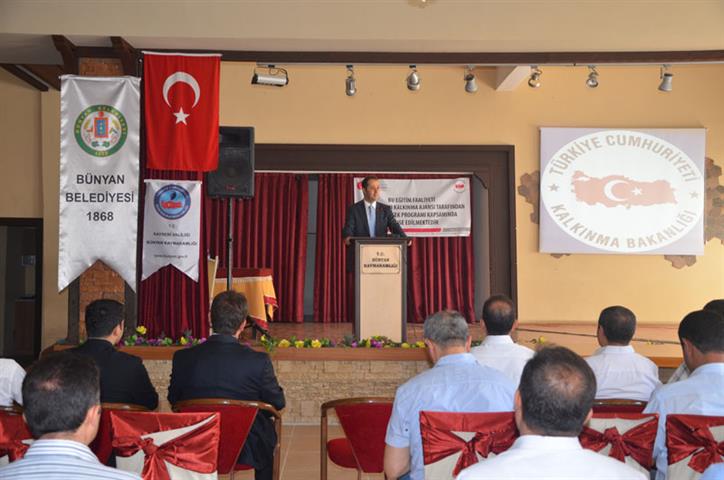 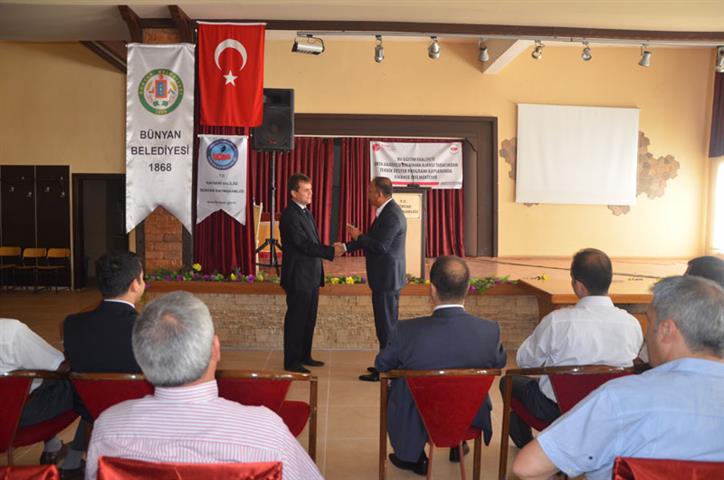 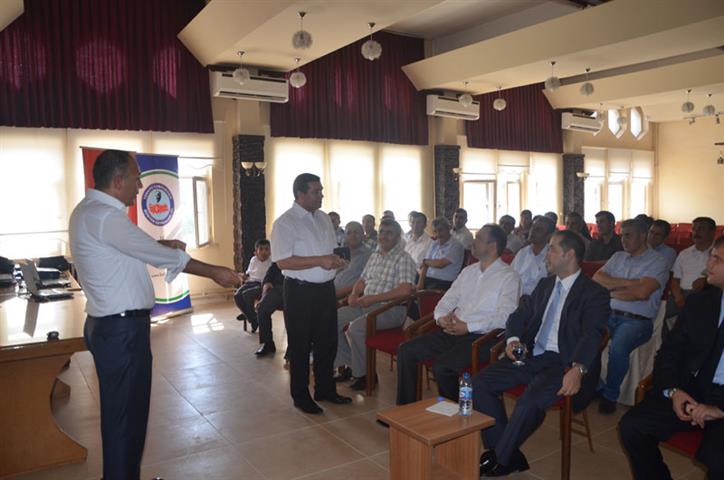 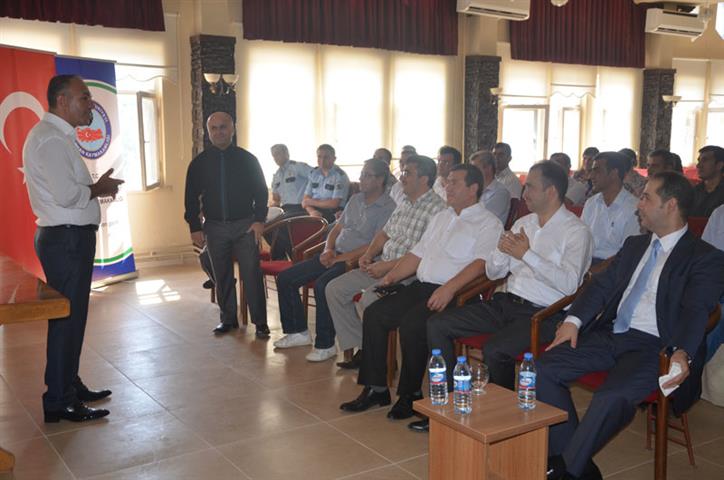 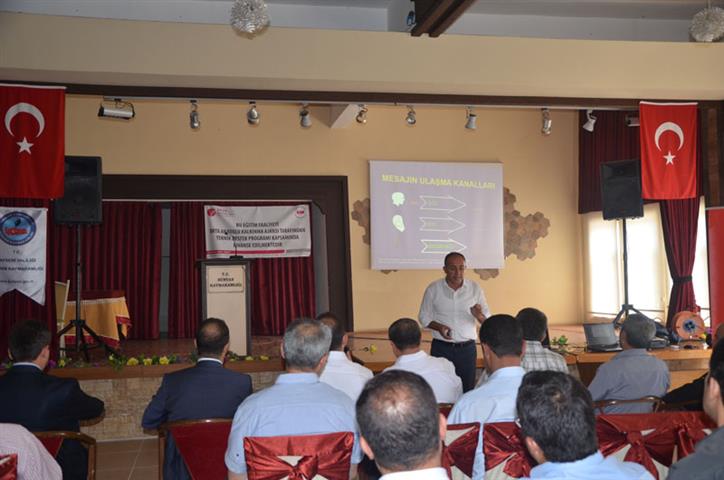 